РЕСПУБЛИКА КРЫМНИЖНЕГОРСКИЙ РАЙОНЖЕМЧУЖИНСКИЙ СЕЛЬСКИЙ СОВЕТ6-я сессия 2 созываРЕШЕНИЕ № 6/422 июня 2020 года							с. ЖемчужинаО признании утратившим силу решения50-й сессии Жемчужинского сельскогосовета Нижнегорского района Республики Крым 1-го созыва от 23.05.2019 № 50/3 «Об утверждении Порядка обращения за установлением ежемесячнойдоплаты к пенсии, перерасчетом ее размера лицам,замещавшим муниципальные должности в Жемчужинском сельском поселении Нижнегорского района Республики Крым»В соответствии с Федеральным законом от 06.10.2003 № 131-ФЗ «Об общих принципах организации местного самоуправления в Российской Федерации», Законом Республики Крым от 21.08.2014 № 54-ЗРК «Об основах местного самоуправления в Республике Крым», Соглашением от 19.11.2018 «О мерах по социально-экономическому развитию и оздоровлению муниципальных финансов муниципального образования Жемчужинское сельское поселение Нижнегорского района Республики Крым на 2019 год», Уставом муниципального образования Жемчужинское сельское поселение Нижнегорского района Республики Крым, учитывая письмо Министерства финансов Республики Крым № 18-21/237 от 13.03.2020, Жемчужинский сельский советРЕШИЛ:1. Решение 50-й внеочередной сессии Жемчужинского сельского совета Нижнегорского района Республики Крым 1-го созыва от 23.05.2019 № 50/3 «Об утверждении Порядка обращения за установлением ежемесячной доплаты к пенсии, перерасчетом ее размера лицам, замещавшим муниципальные должности в Жемчужинском сельском поселении Нижнегорского района Республики Крым» признать утратившим силу.2. Настоящее решение подлежит обнародованию на официальном Портале Правительства Республики Крым на странице Нижнегорского района (nijno.rk.gov.ru) в разделе «Районная власть», «Муниципальные образования района», подраздел «Жемчужинский сельский совет», а также на информационном стенде Жемчужинского сельского совета Нижнегорского района Республики Крым, расположенного по адресу: Нижнегорский район, с. Жемчужина, ул. Школьная, 2 и на официальном сайте Жемчужинского сельского поселения Нижнегорского района Республики Крым (http://жемчужинское-сп.рф) в сети Интернет.3.Настоящее решение вступает в силу с момента его официального обнародования.Председатель Жемчужинского сельского совета - глава администрацииЖемчужинского сельского поселения				С.И.Чупиков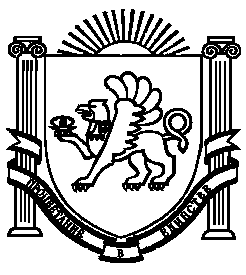 